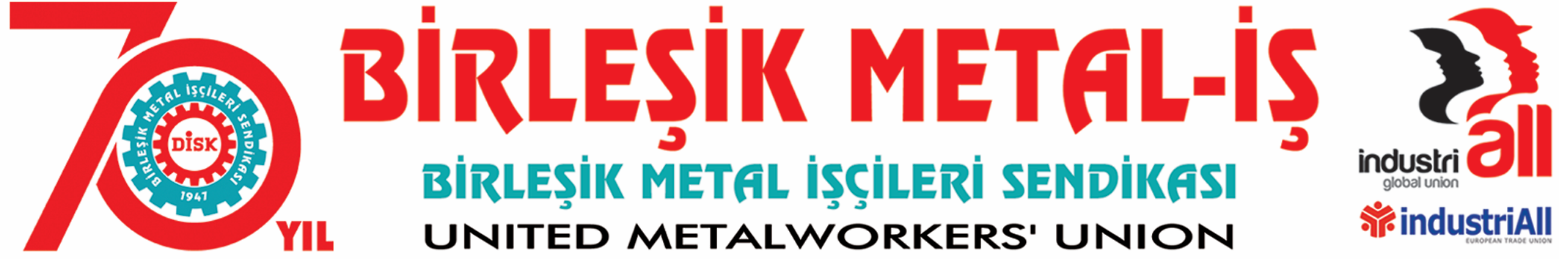 BASIN BÜLTENİ
28.07.2017TEKNO MACCAFERRİ İŞYERİNDE GREV BAŞLIYOR!Sendikamız, Düzce’de faaliyet gösteren Tekno Maccaferri işyeri ile Mart 2017 ayında dönem toplu iş sözleşmesi sürecini başlattı. Yapılan görüşmelerde anlaşma sağlanamaması üzerine 31.07.2017 tarihinde Grev Uygulama kararı aldı. İnşaat ve metal sektöründe faaliyet gösteren Tekno şirketler grubunda, İtalyan devi Officine Maccaferri ile birlikte kurulan ve metal sektöründe çelik tel üretimi yapan, Tekno Maccaferri şirketinin Düzce’de üretim yeri ve Ankara’da da bir ofisi bulunmaktadır. Toplu sözleşme masasında işçilerin taleplerine kulak tıkayan Tekno yönetimi, Sendikamızın almış olduğu grev uygulama kararını boşa çıkarmak için, Haziran ayı içinde, Ankara ofiste çalışan işçi sayısını SGK kayıtları üzerinden 37 kişi arttırdı. Grev uygulamanın ilan edilmesinin ardından grev oylaması talebinde bulundu. 21 Haziran 2017’de yapılan Grev Oylaması’nda Grev’e Hayır çıktı. Sendikamız, tespit etmiş olduğu muvazaalı işçi girişi nedeniyle grev oylamasına itiraz etti. 25 Haziran 2017 tarihinde, Düzce İş Mahkemesi Sendikamızın itirazını kabul ederek, Grev Oylaması’nı iptal etti.Tekno yönetiminin işçilerin grev hakkına müdahalesini boşa çıkarmamızın ardından,Tekno Maccaferri işçileri; 31.07.2017 tarihinde Düzce’deki fabrikanın önündeGrev Pankartı’nı asarak, grevi başlatacaktır.Kamuoyuna duyurulur.Tarih:31.07.2017, PazartesiSaat:	16:00Yer:	Tekno Maccaferri fabrikası önü
İstiklal Mah 1. Organize Sanayi Bölgesi 6. Cad. N:2 Beyköy/DüzceBİRLEŞİK METAL-İŞ SENDİKASI
Genel Yönetim Kurulu